Скачено с сайтаhttps://pumpmuscles.ru/Базовая тренировка с петлями TRXДанный тренировочный комплекс ориентирован для новичков, которые хотят познакомится по ближе с петлями trx. Упражнения довольно простые по координации движений, и в тоже время эффективные, для нарабатывания базы, то есть укрепления мышечного корсета, для последующих тренировок с более сложными комплексами.Со временем, когда ваш уровень физической подготовки возрастет, количество подходов можно увеличить до 4-5, а повторений до 20.Источник: https://pumpmuscles.ru/fitness/trenirovochnye-petli-trx-uprazhnenija-i-programma-trenirovok.html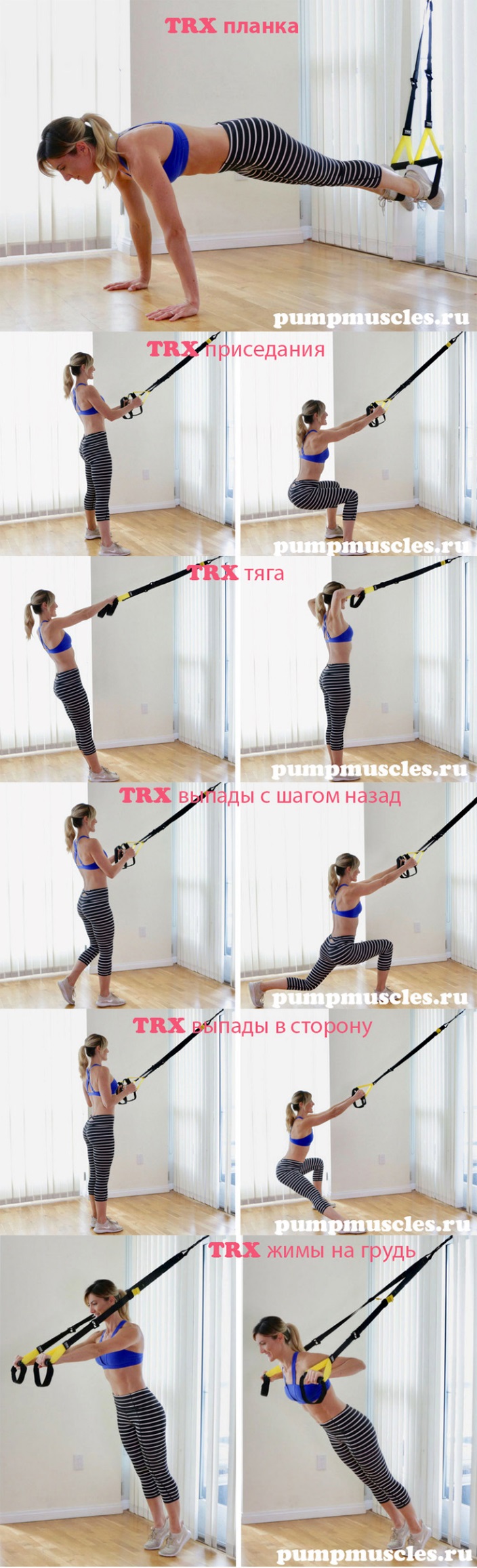 УпражненияПодходы/повторенияПримечание (технические моменты)TRX приседания 3/15-ноги чуть шире плеч- колени смотрят в ту же сторону, что и носки- спина прямая-ноги упираются пятками строго в пол-глубина приседаний ниже параллелиTRX выпады с шагом назад3/15 (на каждую ногу)- петли на уровни талии- руки согнуты в локтях- вес тела переносится на опорную ногу- после упора на пятку рабочей ноги, возвращаемся в исходную позициюTRX выпады в сторону3/15 (на каждую сторону)- петли держим перед собой- приседаем в выпаде, при этом выпрямив ногу в колене, сдвигаем ее вправо/влево- возвращаемся в исходное положение, сделав упор на пятку рабочей ногиTRX тяга3/15- на вытянутых руках, держа петли, отклонитесь назад- напрягите мышцы кора, не давая бедрам провиснуть- ноги упираются в пятки- сводим лопатки вмести, руки тянем до уровня лба- переносим корпус в строго вертикальное положение- плавно спускаем напряжение в руках, и возвращаемся в исходную позициюTRX жимы на грудь3/15- встаем к креплению петель спиной- упираемся под углом на вытянутых руках на ручки петель- встаем на носки- имитируем отжимания (руки сгибаем в локтях)- следим, чтобы локоть находился на одной линии с плечом-  контролируем глубину отжиманий (работаем в полную амплитуду, то есть до угла ≤ 90 градусов)- вернитесь в исходную позицию, распрямив локти- прочувствуйте работу грудных мышц, движения плавные и размеренныеTRX планка30-60 сек и выше (в зависимости от уровня спортивной подготовки)- опускаем петли до уровня колен или чуть ниже- ложимся на живот, ступнями цепляемся за петли- руки расположите на уровни плеч, или чуть шире- выйдите на прямые руки, (выполнив отжимание от пола), поставив их прямо под плечи- задержитесь в исходной позиции (следите, чтобы ваши бедра и живот не проваливался)